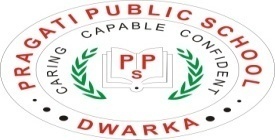 PPS/2018-19/119                                      			     		           	           January 30, 2019To: The Parents of students of Class VIII onlySub: 1. Option between Hindi B/ Sanskrit   2. Option for Optional 6th Subject  Information Technology / Retail Management / Financial  Market        ManagementDear ParentsAs per CBSE guidelines, students are required to study two languages in Class IX and X.  English is a compulsory language and for the other language, the students can choose from Hindi B/ Sanskrit.  The second language opted in Class IX cannot be changed in Class X i.e. your ward will have to study the same language in Class X also.  The second language i.e. Hindi B/ Sanskrit will be given subject to a minimum of 10 students.As per CBSE guidelines, students will be required to study 5 compulsory subjects i.e. English, 2nd Language, Maths, Science and Social Science. The school gives the option to the students to opt for an optional 6th subject.  The options available for the optional 6th subject are  Information Technology, Retail Management and Financial Market Management (FMM).  The optional 6th subject opted by the students will be studied for 2 years i.e. in Class IX and X and cannot be changed in Class X.Accordingly, you are requested to discuss with your ward regarding the second language and optional 6th Subject that your ward would like to study in Class IX and X and submit the choice of language and optional subject to be opted, by your ward in Class IX to the Class Teacher latest by Friday, 8th   February 2019.Principal						Coordinator						 CONSENT FORMI/We ______________________________________ Parents of _________________________________ of Class __________ Sec_______ would like our ward to take Hindi B / Sanskrit as the 2nd language and Information Technology /  Retail Management / Financial Market Management as the optional 6th subject for the Academic  Years 2019-2020 & 2020-21Signature of Father___________________				            Mother ________________________Date: _____________________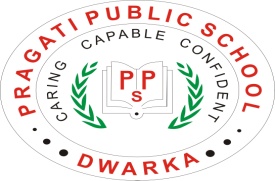 PPS/2018-19/120	                                                     			     		        		January 30, 2019To: The Parents of students with special needsDear Parents,This  is  to  inform  you   that  your ward ________________________________ has been selected to go for National Talent Olympiad  at Apeejay School, Sheikh Sarai on Thursday,14th February 2019 from 8:00 am to 2:30 pm.  You are requested to pick up your ward from the school at 2:30 pm.  For any query please contact Dr. Shruti Singh at 9811458261.Children to come in their house uniform and wear sports shoes along with the Identity card. Students are requested not to carry any electronic items like mobile, camera etc.  if found, the same would be confiscated. Kindly fill in the consent form and send it to the Special Educator positively by Saturday, 02.02.2019.Principal											     Special EducatorCONSENT FORMI/We ________________________ father/ mother/ guardian of Ms/ Master_________________________ of Class ______ section_______  am willing / not willing to send my ward for the National Talent Olympiad  on Thursday,  14th February 2019.   Though the school will take utmost care of all the children, we will not hold the school responsible  for any mishap /incident  on the  road while travelling.  Signature of Parents                                                                                                      Date:_________________________           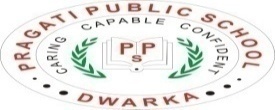 PPS/2018-19/121                       			     		        		           January 31, 2019To: The Parents of students of Classes Pre-Primary to VIII, X & XII Dear Parents,This is to inform you that there will be a PTM on Saturday, 2nd February 2019 from 8:30 am to 11:30 am.  You are requested to kindly make it convenient to attend the same and adhere to the PTM timings. Principal		